       Внести в распоряжение Администрации Ромашкинского сельсовета Курманаевского района от 30.12.2019 № 71-р «О составе жилищной комиссии» следующие изменения:      1. Приложение к распоряжению изложить в новой редакции согласно приложению.Контроль за исполнением настоящего распоряжения оставляю за собой.Распоряжение вступает в силу со дня его подписания.Глава администрации  сельсовета                                              С.А. ИвановаРазослано: в дело, прокурору, районной администрации, администрации сельсовета, членам комиссии.Приложение к распоряжениюглавы администрации сельсоветаот 24.08.2022 № 27-р Состав жилищной комиссии1. Иванова Светлана Александровна – председатель жилищной комиссии, глава администрации сельсовета;2. Чурсина Юлия Минибаевна – заместитель председателя комиссии, заведующий МБДОУ «Ромашкинский детский сад»;3. Антонова Ольга Петровна – секретарь комиссии, ведущий специалист администрации сельсоветаЧлены комиссии:4. Васильев Александр Андреевич – депутат  (по согласованию)5. Шмаков Александр Андреевич – водитель сельсовета (по согласованию)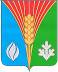                Администрация  Муниципального образования        Ромашкинский сельсовет       Курманаевского района        Оренбургской области           РАСПОРЯЖЕНИЕ       24.08.2022 №  27-рО внесении изменений в распоряжение от 30.12.2019 № 71-р